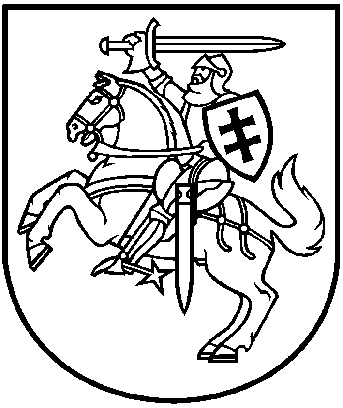 LIETUVOS RESPUBLIKOS APLINKOS MINISTRASĮSAKYMAS DĖL 2014–2020 METŲ EUROPOS SĄJUNGOS FONDŲ INVESTICIJŲ VEIKSMŲ PROGRAMOS 5 prioriteto „Aplinkosauga, gamtos išteklių darnus naudojimas ir prisitaikymas prie klimato kaitos“ 05.1.1-APVA-V-005 PRIEMONĖS „pajūrio juostos tvarkymas“ PROJEKTŲ FINANSAVIMO SĄLYGŲ APRAŠo patvirtinimo2015 m. gruodžio 1 d. Nr. D1-873VilniusVadovaudamasis Atsakomybės ir funkcijų paskirstymo tarp institucijų, įgyvendinant 2014–2020 metų Europos Sąjungos struktūrinių fondų investicijų veiksmų programą, taisyklių, patvirtintų Lietuvos Respublikos Vyriausybės 2014 m. birželio 4 d. nutarimu Nr. 528 „Dėl atsakomybės ir funkcijų paskirstymo tarp institucijų, įgyvendinant 2014–2020 metų Europos Sąjungos struktūrinių fondų investicijų veiksmų programą“, 6.2.7 papunkčiu ir 2014–2020 metų Europos Sąjungos fondų investicijų veiksmų programos administravimo taisyklių, patvirtintų Lietuvos Respublikos Vyriausybės 2014 m. spalio 3 d. nutarimu Nr. 1090 „Dėl 2014–2020 metų Europos Sąjungos fondų investicijų veiksmų programos administravimo taisyklių patvirtinimo“, 65 punktu,t v i r t i n u 2014–2020 metų Europos Sąjungos fondų investicijų veiksmų programos 5 prioriteto „Aplinkosauga, gamtos išteklių darnus naudojimas ir prisitaikymas prie klimato kaitos“ 05.1.1-APVA-V-005 priemonės „Pajūrio juostos tvarkymas“ projektų finansavimo sąlygų aprašą.Aplinkos ministras 	Kęstutis Trečiokas PATVIRTINTALietuvos Respublikos aplinkos ministro 2015 m. gruodžio 1 d. įsakymu Nr. D1-8732014–2020 METŲ EUROPOS SĄJUNGOS FONDŲ INVESTICIJŲ VEIKSMŲ PROGRAMOS 5 PRIORITETO „APLINKOSAUGA, GAMTOS IŠTEKLIŲ DARNUS NAUDOJIMAS IR PRISITAIKYMAS PRIE KLIMATO KAITOS“ 05.1.1-APVA-V-005 PRIEMONĖS „PAJŪRIO JUOSTOS TVARKYMAS“ PROJEKTŲ FINANSAVIMO SĄLYGŲ APRAŠAS I SKYRIUSBENDROSIOS NUOSTATOS1. 2014–2020 metų Europos Sąjungos fondų investicijų veiksmų programos 5 prioriteto „Aplinkosauga, gamtos išteklių darnus naudojimas ir prisitaikymas prie klimato kaitos“ 05.1.1-APVA-V-005 priemonės „Pajūrio juostos tvarkymas“ projektų finansavimo sąlygų aprašas (toliau – Aprašas) nustato reikalavimus, kuriais turi vadovautis pareiškėjai, rengdami ir teikdami paraiškas finansuoti iš Europos Sąjungos struktūrinių fondų lėšų bendrai finansuojamus projektus (toliau – paraiška) pagal 2014–2020 m. Europos Sąjungos fondų investicijų veiksmų programos, patvirtintos Europos Komisijos 2014 m. rugsėjo 8  d. sprendimu Nr. C(2014)6397 (toliau – Veiksmų programa), 5 prioriteto „Aplinkosauga, gamtos išteklių darnus naudojimas ir prisitaikymas prie klimato kaitos“ 05.1.1-APVA-V-005 priemonės „Pajūrio juostos tvarkymas“ (toliau – Priemonė) finansuojamas veiklas, taip pat institucijos, atliekančios paraiškų vertinimą, atranką ir iš Europos Sąjungos struktūrinių fondų lėšų bendrai finansuojamų projektų (toliau – projektas) įgyvendinimo priežiūrą.2. Aprašas yra parengtas atsižvelgiant į:2.1. 2014–2020 m. Europos Sąjungos struktūrinių fondų investicijų veiksmų programos prioriteto įgyvendinimo priemonių įgyvendinimo planą, patvirtintą Lietuvos Respublikos aplinkos ministro 2014 m. gruodžio 19 d. įsakymu Nr. D1-1050 „Dėl 2014–2020 metų Europos Sąjungos fondų investicijų veiksmų programos prioriteto įgyvendinimo priemonių įgyvendinimo plano ir nacionalinių stebėsenos rodiklių skaičiavimo aprašo patvirtinimo“ (toliau – Priemonių įgyvendinimo planas);2.2. Projektų administravimo ir finansavimo taisykles, patvirtintas Lietuvos Respublikos finansų ministro 2014 m. spalio 8 d. įsakymu Nr. 1K-316 „Dėl Projektų administravimo ir finansavimo taisyklių patvirtinimo“ (toliau – Projektų taisyklės); 3. Apraše vartojamos sąvokos suprantamos taip, kaip jos apibrėžtos Aprašo 2 punkte nurodytuose teisės aktuose, Atsakomybės ir funkcijų paskirstymo tarp institucijų, įgyvendinant 2014–2020 metų Europos Sąjungos struktūrinių fondų veiksmų programą, taisyklėse, patvirtintose Lietuvos Respublikos Vyriausybės 2014 m. birželio 4 d. nutarimu Nr. 528 „Dėl atsakomybės ir funkcijų paskirstymo tarp institucijų, įgyvendinant 2014–2020 metų Europos Sąjungos struktūrinių fondų investicijų veiksmų programą“, ir 2014–2020 metų Europos Sąjungos fondų investicijų veiksmų programos administravimo taisyklėse, patvirtintose Lietuvos Respublikos Vyriausybės 2014 m. spalio 3 d. nutarimu Nr. 1090 „Dėl 2014–2020 metų Europos Sąjungos fondų investicijų veiksmų programos administravimo taisyklių patvirtinimo“.4. Apraše vartojamos kitos sąvokos:4.1. Universalus dizainas – gaminių, aplinkos, programų ir paslaugų, skirtų naudoti visiems žmonėms kuo platesniu mastu, dizainas, kai nėra pritaikymo ar specializuoto dizaino būtinybės. Universalus dizainas taip pat reiškia pagalbinius įrenginius, skirtus konkrečioms neįgaliųjų grupėms, kai tai yra būtina;4.2. kitos sąvokos atitinka Pajūrio juostos tvarkymo 2014–2020 m. programą, patvirtintą Lietuvos Respublikos aplinkos ministro 2014 m. balandžio 16 d. įsakymu Nr. D1-360 „Dėl Pajūrio juostos tvarkymo programos 2014–2020 m. patvirtinimo“.5. Priemonės įgyvendinimą administruoja Lietuvos Respublikos aplinkos ministerija (toliau – Ministerija) ir Lietuvos Respublikos aplinkos ministerijos Aplinkos projektų valdymo agentūra (toliau – įgyvendinančioji institucija).6. Pagal Priemonę teikiamo finansavimo forma – negrąžinamoji subsidija.7. Projektų atranka pagal Priemonę bus atliekama valstybės projektų planavimo būdu.8. Pagal Aprašą projektams įgyvendinti numatoma skirti iki 6 371 640 eurų (šešių milijonų trijų šimtų septyniasdešimt vieno tūkstančio šešių šimtų keturiasdešimties eurų) Europos Sąjungos (toliau – ES) struktūrinių fondų (Sanglaudos fondo) lėšų. 9. Priemonės tikslas – įgyvendinti krantotvarkos priemones (kaip jos apibrėžtos Pajūrio juostos tvarkymo 2014–2020 m. programos III skyriuje) Lietuvos pajūrio juostoje, siekiant minimizuoti neigiamas klimato kaitos pasekmes ir pristabdyti intensyvų Baltijos jūros Lietuvos kranto degradavimą. 10. Pagal Aprašą remiama veikla – krantotvarkos priemonių pajūrio juostoje įgyvendinimas. 11. Pagal Apraše nurodytą remiamą veiklą valstybės projektų sąrašą numatoma sudaryti 2016 m. I ketvirtį.  II SKYRIUSREIKALAVIMAI PAREIŠKĖJAMS IR PARTNERIAMS12. Pagal Aprašą galimi pareiškėjai yra Kuršių nerijos nacionalinio parko direkcija ir Palangos miesto savivaldybės administracija, galimi partneriai yra Neringos savivaldybės administracija ir Klaipėdos miesto savivaldybės administracija.13. Pareiškėjas (projekto vykdytojas) turi užtikrinti pakankamus administracinius gebėjimus vykdyti projektą:13.1. projekto vadovas turi turėti ne žemesnį kaip aukštąjį koleginį išsilavinimą ir ne mažesnę kaip 2 metų patirtį projektų valdyme;13.2. asmuo, atsakingas už projekto veiklų priežiūrą, turi turėti ne žemesnį kaip aukštąjį koleginį išsilavinimą ir ne mažesnę kaip 1 metų darbo krantotvarkos srityje patirtį; 13.3. projekto finansininkas turi turėti ne žemesnį kaip aukštąjį koleginį išsilavinimą ir ne mažesnę kaip 2 metų darbo buhalterinės apskaitos srityje patirtį.14. Pareiškėjai turi būti pajėgūs tinkamai ir laiku įgyvendinti projektą ir atitinka jiems keliamus reikalavimus, išdėstytus Aprašo 1 priedo 5 punkte.15. Projektai gali būti įgyvendinami su partneriais, kurie pagal panaudos sutartį arba patikėjimo teise naudoja valstybės žemę. 16. Partnerio įtraukimo į projektą būtinumas turi būti pagrįstas. Prie paraiškos turi būti pridedama jungtinės veiklos (partnerystės) sutarties kopija, kurioje turi būti nustatytos šalių prievolės ir atsakomybė.III SKYRIUSPROJEKTAMS TAIKOMI REIKALAVIMAI17.	Projektas turi atitikti Projektų taisyklių 10 skirsnyje nustatytus bendruosius reikalavimus. 18.	Projektas turi atitikti šiuos specialiuosius projektų atrankos kriterijus, kuriems buvo pritarta 2014–2020 m. Europos Sąjungos fondų investicijų veiksmų programos stebėsenos komiteto 2015 m. gegužės 19 d. nutarimu Nr. 44P-4.1 (6), skelbiamu 2014–2020 Europos Sąjungos struktūrinių fondų svetainėje www.esinvesticijos.lt:18.1. Pajūrio juostos tvarkymo programą 2014–2020 m., patvirtintą Lietuvos Respublikos aplinkos ministro 2014 m. balandžio 16 d.  Nr. D1-360 „Dėl Pajūrio juostos tvarkymo programos 2014–2020 m. patvirtinimo“. Projekto veiklos turi būti numatytos Pajūrio juostos tvarkymo programos 2014–2020 m. 31 arba 44-46,49-74 punktuose;18.2. Pajūrio juostos įstatymą Nr. IX-1016, priimtą 2002 m. liepos 2 d. Projekto vykdytojas turi atitikti Pajūrio juostos įstatymo 8 straipsnio 1 dalyje numatytiems Pajūrio juostos tvarkymo programą įgyvendinantiems subjektams.19. Pagal šį Aprašą nefinansuojami didelės apimties projektai. 20. Teikiamų pagal Aprašą projektų veiklų įgyvendinimo trukmė turi būti ne ilgesnė kaip 72 mėnesiai nuo projekto sutarties pasirašymo dienos. 21. Tam tikrais atvejais dėl objektyvių priežasčių, kurių projekto vykdytojas negalėjo numatyti paraiškos pateikimo ir vertinimo metu, projekto veiklų įgyvendinimo laikotarpis gali būti pratęstas Projektų taisyklių nustatyta tvarka, bet ne ilgiau kaip iki 2023 m. rugsėjo 1 d. 22. Projekto veiklos turi būti vykdomos Lietuvos Respublikoje.23. Projektu turi būti siekiama visų išvardintų priemonės įgyvendinimo stebėsenos rodiklių:23.1. produkto stebėsenos rodiklio „Sutvarkyto jūros kranto ilgis“, kodas P.N.022, tarpinė reikšmė 2018 m. gruodžio 31 d. – 2 km, galutinė reikšmė 2023 m. gruodžio 31 d. – 20 km;23.2. rezultato stebėsenos rodiklio „Sutvarkyto jūros kranto dalis“, kodas R.N.021, tarpinė reikšmė 2018 m. gruodžio 31 d. – 2,2 proc., galutinė reikšmė 2023 m. gruodžio 31 d. – 22,3 proc.24. Aprašo 23.1 ir 23.2 papunkčiuose nurodytų priemonės įgyvendinimo stebėsenos rodiklių skaičiavimo aprašas patvirtintas Lietuvos Respublikos aplinkos ministro 2014 m. gruodžio 19 d. įsakymu Nr. D1-1050 „Dėl 2014–2020 metų Europos Sąjungos fondų investicijų veiksmų programos prioriteto įgyvendinimo priemonių įgyvendinimo plano ir nacionalinių stebėsenos rodiklių skaičiavimo aprašo patvirtinimo“ ir paskelbtas ES struktūrinių fondų svetainėje www.esinvesticijos.lt.25. Projektas turi siekti fizinių veiklos rodiklių, nurodytų Pajūrio juostos tvarkymo programos 2014–2020 m. 31 arba 44-46, 49, 51-55, 57-61, 63-67, 69-73 punktuose. Sutvarkyto jūros kranto ilgis bus fiksuojamas įgyvendinus Pajūrio juostos tvarkymo programoje 2014–2020 m. numatytas priemones.26. Projekto parengtumui taikomi šie reikalavimai:26.1. kartu su projektiniu pasiūlymu pareiškėjas turi pateikti dokumentus, įrodančius apie atliktą rinkos tyrimą ar komercinius pasiūlymus dėl darbų/ paslaugų kainos ir techninę specifikaciją, išskyrus tuos atvejus, kai darbų pirkimams įvykdyti reikalingos poveikio aplinkai vertinimo procedūros;26.2. iki paraiškos pateikimo pareiškėjas turi būti įvykdęs rangos darbų arba teritorijos sutvarkymo paslaugų, techninės priežiūros paslaugų ir kitų tinkamų finansuoti veiklų viešųjų pirkimų procedūras (turi būti sudaryta pasiūlymų eilė ir pasibaigęs pirkimo sutarties sudarymo atidėjimo terminas, nustatytas Viešųjų pirkimų įstatymo 2 straipsnio 22 dalyje) ir pirkimo dokumentus pateikęs derinti įgyvendinančiajai institucijai, išskyrus tuos darbų pirkimus, kuriems įvykdyti reikalingos poveikio aplinkai vertinimo procedūros; 27. Negali būti numatyti projekto apribojimai, kurie turėtų neigiamą poveikį lyčių lygybės ir nediskriminavimo dėl lyties, rasės, tautybės, kalbos, kilmės, socialinės padėties, tikėjimo, įsitikinimų ar pažiūrų, amžiaus, negalios, lytinės orientacijos, etninės priklausomybės, religijos principų įgyvendinimui: 27.1. projektas turi skatinti universalaus dizaino, kaip jis apibrėžtas Jungtinių Tautų Neįgaliųjų teisių konvencijoje, ratifikuotoje 2010 m. gegužės 27 d. Lietuvos Respublikos įstatymu Nr. XI-854 „Dėl Jungtinių Tautų Neįgaliųjų teisių konvencijos ir jos Fakultatyvaus protokolo ratifikavimo“, įgyvendinimą. Dalis įrengiamos infrastruktūros Kuršių Nerijoje (nutiesti takai, įrengti laiptai) turi prisidėti prie universalaus dizaino kūrimo. 28. Viešinant projekto rezultatus turi būti pateikta informacija apie vietas, kuriose įrengta specialiuosius poreikius atitinkanti infrastruktūra Kuršių nerijos nacionalinio parko teritorijoje.29. Neturi būti numatyti projekto veiksmai, kurie turėtų neigiamą poveikį darnaus vystymosi principo įgyvendinimui. 30. Pagal šį Aprašą valstybės pagalba, kaip ji apibrėžta Sutarties dėl Europos Sąjungos veikimo (OL 2010 C 83, p. 47) 107 straipsnyje, neteikiama.IV SKYRIUSTINKAMŲ FINANSUOTI PROJEKTO IŠLAIDŲ IR FINANSAVIMO REIKALAVIMAI31. Projekto išlaidos turi atitikti Projektų taisyklių VI skyriuje išdėstytus projekto išlaidoms taikomus reikalavimus ir Finansų ministerijos parengtas Rekomendacijas dėl projektų išlaidų atitikties Europos Sąjungos struktūrinių fondų reikalavimams, kurios patvirtintos Žmogiškųjų išteklių plėtros veiksmų programos, Ekonomikos augimo veiksmų programos, Sanglaudos skatinimo veiksmų programos ir 2014–2020 metų Europos Sąjungos fondų investicijų veiksmų programos valdymo komitetų 2014 m. liepos 4 d. protokolu Nr. 34 (su vėlesniais pakeitimais) ir paskelbtos interneto svetainėje www.esinvesticijos.lt.32. Didžiausia galima projekto finansuojamoji dalis sudaro 100 proc. visų tinkamų finansuoti projekto išlaidų. Pareiškėjas ir (arba) partneris savo iniciatyva ir savo lėšomis gali papildomai prisidėti prie projekto įgyvendinimo.33. Projekto tinkamų finansuoti išlaidų dalis, kurios nepadengia projektui skiriamo finansavimo lėšos, turi būti finansuojama iš projekto vykdytojo ir (ar) partnerio (-ių) lėšų. 34. Pagal šį Aprašą tinkamų arba netinkamų finansuoti išlaidų kategorijos yra šios: * vykdant smėlio papildymo darbus Palangoje privaloma pastatyti informacinius stendus, vadovaujantis Projektų taisyklių 450.3 ir 450.4 papunkčiais.V SKYRIUSPARAIŠKŲ RENGIMAS, PAREIŠKĖJŲ INFORMAVIMAS, KONSULTAVIMAS, PARAIŠKŲ TEIKIMAS IR VERTINIMAS35. Galimi pareiškėjai per 90 dienų nuo kvietimo teikti projektinius pasiūlymus gavimo turi Ministerijai pateikti projektinį pasiūlymą pagal formą, nustatytą Valstybės projektų atrankos tvarkos apraše, patvirtintame Lietuvos Respublikos aplinkos ministro 2015 m. balandžio 3 d. įsakymu Nr. D1-276 „Dėl Valstybės projektų atrankos tvarkos aprašo patvirtinimo“ ir paskelbtą ES struktūrinių fondų svetainėje www.esinvesticijos.lt. Projektinį pasiūlymą galimi pareiškėjai taip pat turi pateikti elektronine forma, kurioje esančią informaciją būtų galima redaguoti ir kopijuoti. 36. Ministerija, įvertinusi projektinius pasiūlymus, priims sprendimą dėl valstybės projektų sąrašo sudarymo. Į valstybės projektų sąrašą gali būti įtraukti tik Projektų taisyklių 37 punkte nustatytus reikalavimus atitinkantys projektai. Pareiškėjai, kurių projektai įtraukti į valstybės projektų sąrašą, įgis teisę teikti paraišką finansuoti projektą.37. Pareiškėjas per 14 dienų nuo siūlymo teikti paraišką dėl valstybės projekto įgyvendinimo gavimo dienos įgyvendinančiajai institucijai turi pateikti informaciją apie planuojamus, vykdomus ir baigtus pirkimus per Iš Europos Sąjungos struktūrinių fondų lėšų bendrai finansuojamų projektų duomenų mainų svetainę (toliau – DMS) užpildydamas pirkimų planą.38. Siekdamas gauti finansavimą pareiškėjas turi užpildyti paraišką, kurios iš dalies užpildyta forma PDF formatu skelbiama ES struktūrinių fondų svetainės www.esinvesticijos.lt skiltyje „Finansavimas/Planuojami valstybės (regionų) projektai“ prie konkretaus planuojamo projekto „Susijusių dokumentų“.39. Pareiškėjas pildo paraiškos formą ir teikia ją per DMS arba raštu (kartu pateikdamas į elektroninę laikmeną įrašytą paraišką), jei nėra įdiegtos DMS funkcinės galimybės, įgyvendinančiajai institucijai Projektų taisyklių 12 skirsnyje nustatyta tvarka. Pareiškėjas prie DMS jungiasi naudodamasis Valstybės informacinių išteklių sąveikumo platforma ir užsiregistravęs tampa DMS naudotoju.40. Jei nėra užtikrintos DMS funkcinės galimybės ir dėl to pareiškėjai negali pateikti paraiškos ar jos priedo (-ų) paskutinę paraiškų pateikimo termino dieną, įgyvendinančioji institucija paraiškų pateikimo terminą pratęsia 7 dienų laikotarpiui ir (arba) sudaro galimybę paraiškas ar jų priedus pateikti kitu būdu bei apie tai paskelbia Projektų taisyklių 82 punkte nustatyta tvarka ir informuoja pareiškėjus per DMS arba raštu, jei nėra įdiegtos DMS funkcinės galimybės. 41. Kartu su paraiška pareiškėjas turi pateikti šiuos priedus: 41.1. partnerio deklaraciją, jei projektą numatyta įgyvendinti kartu su partneriu (Partnerio deklaracijos forma integruota į pildomą paraiškos formą);41.2. jungtinės veiklos (partnerystės) sutarties patvirtintą kopiją, kaip nustatyta Aprašo 16 punkte, jeigu projekte dalyvauja partneris;41.3. pareiškėjo ir (arba) partnerio įsipareigojimą, juridinio asmens valdymo organo, turinčio kompetenciją priimti atitinkamą sprendimą, padengti netinkamas finansuoti, tačiau šiam projektui įgyvendinti būtinas išlaidas, ir tinkamas išlaidas, kurių nepadengia projekto finansavimas (savivaldybės tarybos sprendimas arba Kuršių nerijos nacionalinio parko direktoriaus įsipareigojimas);41.4. projekto vadovo, asmens, atsakingo už projekto veiklų priežiūrą ir projekto finansininko gyvenimo aprašymus, kuriuose būtų nurodytas darbuotojų išsilavinimas ir patirtis projektų valdyme, krantotvarkos srityje ir buhalterinės apskaitos srityje, kaip nurodyta Aprašo 13 punkte, ir pridėti tai įrodančių dokumentų kopijas;41.5. pabaigtų rangos darbų arba teritorijos sutvarkymo paslaugų, techninės priežiūros paslaugų ir kitų tinkamų finansuoti veiklų viešųjų pirkimų procedūrų dokumentus, jei šie dokumentai įgyvendinančiajai institucijai nebuvo pateikti anksčiau;41.6. pareiškėjo ir partnerio (jei taikoma) įstaigos įstatų ar nuostatų kopijas (jeigu jos nėra prieinamos viešai);41.7. institucijos, atsakingos už saugomų teritorijų apsaugos ir tvarkymo organizavimą, išvados dėl poveikio įsteigtoms ar potencialioms „Natura 2000“ teritorijoms reikšmingumo kopiją (jei taikoma).42. Visi Aprašo 41 punkte nurodyti priedai turi būti teikiami per DMS arba raštu, jei nėra įdiegtos DMS funkcinės galimybės. Jei priedai teikiami ne kartu su paraiška, jie turi būti pateikti iki paraiškai teikti nustatyto termino paskutinės dienos. 43. Paraiška turi būti pateikta ne vėliau kaip per 6 mėnesius nuo siūlymo teikti paraišką gavimo dienos. Paraiškų pateikimo paskutinė diena nustatoma valstybės projektų sąraše. Pareiškėjui praleidus valstybės projektų sąraše nustatytą paraiškos pateikimo terminą, sprendimą dėl paraiškos priėmimo, atsižvelgdama į termino praleidimo priežastis, priima įgyvendinančioji institucija, suderinusi su Ministerija.44. Pareiškėjai informuojami ir konsultuojami Projektų taisyklių 5 skirsnyje nustatyta tvarka. Informacija apie konkrečius įgyvendinančiosios institucijos konsultuojančius asmenis ir jų kontaktus bus nurodyta įgyvendinančiosios institucijos siunčiamame siūlyme teikti paraiškas pagal valstybės projektų sąrašą. 45. Įgyvendinančioji institucija atlieka projekto tinkamumo finansuoti vertinimą Projektų taisyklių 14 ir 15 skirsniuose nustatyta tvarka pagal Aprašo 1 priede „Projekto tinkamumo finansuoti vertinimo lentelė“ nustatytus reikalavimus. 46. Paraiškos vertinimo metu įgyvendinančioji institucija gali paprašyti pareiškėjo pateikti trūkstamą informaciją ir (arba) dokumentus. Pareiškėjas privalo pateikti šią informaciją ir (arba) dokumentus per įgyvendinančiosios institucijos nustatytą terminą. 47. Paraiškos vertinamos ne ilgiau kaip 60 dienų nuo paraiškos užregistravimo įgyvendinančioje institucijoje dienos.48. Nepavykus paraiškų įvertinti per Aprašo 47 punkte nustatytą terminą (kai paraiškų vertinimo metu reikia kreiptis į kitas institucijas, atliekama patikra projekto įgyvendinimo ir (ar) administravimo vietoje, vertinimo terminas gali būti pratęstas įgyvendinančiosios institucijos sprendimu. Apie naują paraiškų vertinimo terminą įgyvendinančioji institucija informuoja pareiškėjus per DMS arba raštu, jei nėra įdiegtos DMS funkcinės galimybės, taip pat Ministeriją ir vadovaujančiąją instituciją raštu, vadovaudamasi Projektų taisyklių 9 punktu (jeigu įdiegtos funkcinės galimybės – per SFMIS2014), nurodydama termino pratęsimo priežastis.49. Paraiška atmetama dėl priežasčių, nustatytų Apraše ir Projektų taisyklių 14 ir 15 skirsniuose, juose nustatyta tvarka. Apie paraiškos atmetimą pareiškėjas informuojamas per DMS arba raštu, jei nėra įdiegtos DMS funkcinės galimybės, per 3 darbo dienas nuo sprendimo dėl paraiškos atmetimo priėmimo dienos.50. Pareiškėjas sprendimą dėl paraiškos atmetimo gali apskųsti Projektų taisyklių 43 skirsnyje nustatyta tvarka ne vėliau kaip per 14 dienų nuo tos dienos, kurią pareiškėjas sužinojo ar turėjo sužinoti apie skundžiamas įgyvendinančiosios institucijos veiksmus ar neveikimą. 51. Sprendimą dėl projekto finansavimo arba nefinansavimo priima Ministerija Projektų taisyklių 17 skirsnyje nustatyta tvarka. 52. Ministerijai priėmus sprendimą finansuoti projektą, įgyvendinančioji institucija per 3 darbo dienas nuo šio sprendimo gavimo dienos per DMS arba raštu, jei nėra įdiegtos DMS funkcinės galimybės, pateikia šį sprendimą pareiškėjams. 53. Pagal Aprašą finansuojamiems projektams įgyvendinti bus sudaromos dvišalės projektų sutartys tarp pareiškėjų ir įgyvendinančiosios institucijos. Projektų sutartys gali būti keičiamos arba nutraukiamos Projektų taisyklių 19 skirsnyje nustatyta tvarka.54. Ministerijai priėmus sprendimą dėl projekto finansavimo, įgyvendinančioji institucija Projektų taisyklių 18 skirsnyje nustatyta tvarka pagal Projektų taisyklių 4 priede nustatytą formą parengia ir pateikia pareiškėjui projekto sutarties projektą ir nurodo pasiūlymo pasirašyti sutartį galiojimo terminą. Pareiškėjui per įgyvendinančiosios institucijos nustatytą pasiūlymo galiojimo terminą nepasirašius sutarties, pasiūlymas pasirašyti sutartį netenka galios. Pareiškėjas turi teisę kreiptis į įgyvendinančiąją instituciją su prašymu dėl objektyvių priežasčių, nepriklausančių nuo pareiškėjo, pakeisti sutarties pasirašymo terminą. 55. Projekto sutarties originalas gali būti rengiamas ir teikiamas: 55.1. kaip pasirašytas popierinis dokumentas arba55.2. kaip elektroninis dokumentas, pasirašytas elektroniniu parašu, atsižvelgiant į tai, kokią šio dokumento formą pasirenka projekto vykdytojas.  VI SKYRIUSPROJEKTŲ ĮGYVENDINIMO REIKALAVIMAI56. Projektas įgyvendinamas pagal projekto sutartyje, Apraše ir Projektų taisyklėse nustatytus reikalavimus. 57. Projekto vykdytojas privalo teikti dokumentus, reikalingus pirkimų priežiūrai atlikti, ir derinti juos atsižvelgiant į 2014 m. lapkričio 27 d. Lietuvos Respublikos aplinkos ministerijos Aplinkos projektų valdymo agentūros direktoriaus įsakymu Nr. T1-190 „Dėl Procedūrų vadovo patvirtinimo“ patvirtintu Projektų viešųjų pirkimų patikros tvarkos aprašu pareiškėjams ir projektų vykdytojams, skelbiamu įgyvendinančios institucijos svetainėje www.apva.lt. 58. Projekto vykdytojas rengia išlaidų pagrindimo dokumentus, teikiamus su mokėjimo prašymais, atsižvelgdamas į 2014 m. lapkričio 27 d. Lietuvos Respublikos aplinkos ministerijos Aplinkos projektų valdymo agentūros direktoriaus įsakymu Nr. T1-190 „Dėl Procedūrų vadovo patvirtinimo“ patvirtintu Mokėjimo prašymų teikimo aprašu, skelbiamu įgyvendinančios institucijos svetainėje www.apva.lt. Visos projekto išlaidos turi būti patvirtintos apskaitos dokumentais ir turi būti užtikrinamas šių dokumentų atsekamumas. 59. Projektui gali būti skiriamas papildomas finansavimas Projektų taisyklių 20 skirsnyje nustatyta tvarka, jei projektas atitinka šiuos papildomus reikalavimus:59.1. projekto vykdytojas yra pasirašęs paslaugų ir (ar) darbų pirkimo sutartis arba yra baigta viešojo pirkimo vertinimo procedūra (pasirašyta vertinimo ataskaita);59.2. projekto veiklos nepabaigtos.60. Jei projekto veikla nepradėta įgyvendinti per 6 mėnesius nuo projekto sutarties pasirašymo dienos, įgyvendinančioji institucija, suderinusi su Ministerija, turi teisę vienašališkai nutraukti projekto sutartį.61. Projekto vykdytojas privalo informuoti apie įgyvendinamą ar įgyvendintą projektą Projektų taisyklių 37 skirsnyje nustatyta tvarka.62. Projekto užbaigimo reikalavimai nustatyti Projektų taisyklių 27 skirsnyje.63. Visi su projekto įgyvendinimu susiję dokumentai turi būti saugomi Projektų taisyklių 42 skirsnyje nustatyta tvarka.VII SKYRIUSAPRAŠO KEITIMO TVARKA64. Aprašo keitimo tvarka nustatyta Projektų taisyklių 11 skirsnyje. 65. Jei Aprašas keičiamas jau atrinkus projektus, šie pakeitimai, nepažeidžiant lygiateisiškumo principo, taikomi ir įgyvendinamiems projektams Projektų taisyklių 91 punkte nustatytais atvejais. ______________2014–2020 m. Europos Sąjungos fondų investicijų veiksmų programos 5 prioriteto „Aplinkosauga, gamtos išteklių darnus naudojimas ir prisitaikymas prie klimato kaitos“ 05.1.1-APVA-V-005 priemonės „Pajūrio juostos tvarkymas“ projektų finansavimosąlygų aprašo 1 priedas PROJEKTO TINKAMUMO FINANSUOTI VERTINIMO LENTELĖGalutinė projekto atitikties bendriesiems reikalavimams vertinimo išvada:1)	Ar paraiška atitinka projektinį pasiūlymą ir valstybės ar regionų projektų sąrašą? Taip                                                    Ne                                                               Taip su išlyga Komentarai: ____________________________________________________________________(Jei palyginus su projektiniu pasiūlymu paraiškoje yra atlikti esminiai pakeitimai (kaip jie apibrėžti Projektų administravimo ir finansavimo taisyklių, patvirtintų finansų ministro 2014 m. spalio 8 d. įsakymu Nr. 1K-316, 122.2 papunktyje), žymima „Ne“ ir komentaro laukelyje nurodoma, kokie konkrečiai pakeitimai buvo atlikti.Jei palyginus su valstybės ar regionų projektų sąrašu paraiškoje yra atlikti esminiai pakeitimai, t. y. kai keičiasi pareiškėjas, viršijama projektui numatomas skirti finansavimo lėšų suma, žymima „Ne“ ir komentaro laukelyje nurodoma, kokie konkrečiai pakeitimai buvo atlikti.Jei palyginus su projektiniu pasiūlymu ir (ar) valstybės ar regionų projektų sąrašu paraiškoje yra atlikti neesminiai pakeitimai, žymima „Taip su išlyga“ ir komentaro laukelyje nurodoma, kokie konkrečiai pakeitimai buvo atlikti. Šis punktas taikomas tik valstybės ir regionų projektų planavimo būdu atrenkamiems projektams. Vertinant techninės paramos projektus šis klausimas netaikomas.)2)	Paraiška įvertinta teigiamai pagal visus bendruosius reikalavimus ir specialiuosius kriterijus: Taip                                                    Ne                                                               Taip su išlyga Komentarai: ____________________________________________________________________(Pildant lentelę SFMIS, jei nors viename lentelės 3 stulpelio laukelyje yra pažymėtas atsakymas „Ne“, šiame klausime automatiškai pažymima „Ne“, ir į komentarų laukelį perkeliami visi komentarai, pateikti prie „Ne“ atsakymų.  Jei atsakymų „Ne“ nėra, tačiau nors viename lentelės 3 stulpelio laukelyje yra pažymėtas atsakymas „Taip su išlyga“, šiame klausime automatiškai pažymima „Taip su išlyga“ ir į komentarų laukelį perkeliami visi komentarai, pateikti prie „Taip su išlyga“ atsakymų. Visus į komentarų laukelį perkeltus atsakymus įgyvendinančioji institucija gali redaguoti. Kol toks funkcionalumas nebus realizuotas SFMIS, į šį klausimą įgyvendinančioji instituciją įrašo atsakymą pati (neautomatiškai), bet komentaro laukelio pildyti neprivaloma.)3)	Pareiškėjas nebandė gauti konfidencialios informacijos arba daryti poveikio vertinimą atliekančiai institucijai dabartinio paraiškų vertinimo arba atrankos proceso metu: Taip, nebandė Ne, bandėKomentarai: ____________________________________________________________________(Privaloma pildyti tik atsakius „Ne, bandė“, t. y. nurodomos faktinės aplinkybės.)Kai įgyvendinami techninės paramos prioritetai, ši lentelė nepildoma.Pastabos:____________________________________                                     ______________________	  ___________________________(paraiškos vertinimą atlikusios institucijos atsakingo asmens pareigų pavadinimas)                                                                              (data) 	        (vardas ir pavardė, parašas*)* Jei pildoma popierinė versijaSUDERINTASUDERINTASUDERINTA	Lietuvos Respublikos aplinkos ministerijos Aplinkos projektų valdymo agentūros 2015-09-04 raštu Nr. (29-2-3)APVA-1209Lietuvos Respublikos vidaus reikalų ministerijos 2015-09-15 raštu Nr. 1D-7485(22)Lietuvos Respublikos finansų ministerijos 2015-10-09 raštu Nr. ((24.37)-5K-1520054-6K-1507416Išlaidų katego-rijos Nr.Išlaidų kategorijos pavadinimasReikalavimai ir paaiškinimai1.Žemė(pirkimas, nuoma)Netinkama finansuoti2.Nekilnojamasis turtas(pirkimas, statyba, nuoma, eksploatavimas)Netinkama finansuoti3.Statyba, rekonstravimas, remontas ir kiti darbai:Tinkama finansuoti:-	Darbų techninio projekto parengimas, tikslinimas, ekspertizė ir projekto vykdymo priežiūra, poveikio aplinkai vertinimo dokumentų parengimas, aplinkos tyrimai ir monitoringas smėlio kasimo ir išpylimo vietose, darbų techninė priežiūra; -	Batimetriniai matavimai smėlio kasimo ir išpylimo rajonuose, smėlio kasimas ir pervežimas;-	Apsauginio kopagūbrio būklės monitoringas Kuršių Nerijoje 1 kartą per metus, apsauginio paplūdimio kopagūbrio šlaitų nukasimas (profiliavimas), tvirtinimas žabtvorėmis ir šakų klojiniais;-	Takų tiesimas ir atnaujinimas, laiptų pastatymas ir atnaujinimas, dviračių stovų įrengimas.4.Įranga, įrenginiai ir kitas turtasNetinkama finansuoti5.Projekto vykdymasTinkama finansuoti:-	Dokumentų, reikalingų projektiniam pasiūlymui ir paraiškai parengti, parengimas, techninės specifikacijos parengimas.6.Informavimas apie projektą -	Tinkamos finansuoti tik privalomos informavimo apie projektą priemonės pagal Projektų taisyklių 37 skirsnio nuostatas⃰7.Netiesioginės išlaidos ir kitos išlaidos pagal fiksuotąją projekto išlaidų normą:Tinkama finansuoti:-	Projekto administravimo paslaugų pirkimo išlaidos, kai visos projekto administravimo paslaugos perkamos iš tiekėjo, negali viršyti Projektų taisyklių 10 priedo 4 punkto 6 skiltyje nurodytų fiksuotųjų normų ir turi būti pagrįstos išlaidų pagrindimo ir jų apmokėjimo įrodymo dokumentais; kitu atveju, kai už projekto administravimą atsakingas pats projekto vykdytojas ar partneris, t. y. nėra sudaroma administravimo paslaugų sutartis, taikoma fiksuotoji norma pagal Projektų taisyklių 10 priedo 4 punktą.Netinkama finansuoti:-	Projektinių pasiūlymų, paraiškų, viešųjų pirkimų dokumentų rengimo paslaugų pirkimo išlaidos.Paraiškos kodas(įrašomas paraiškos kodas) )( Kai įgyvendinami techninės paramos prioritetai, šis laukas nepildomas.)Pareiškėjo pavadinimas(įrašomas pareiškėjo pavadinimas)Projekto pavadinimas(įrašomas projekto pavadinimas)Projektą planuojama įgyvendinti: su partneriu (-iais)               be partnerio (-ių)Projektą planuojama įgyvendinti: su partneriu (-iais)               be partnerio (-ių) PIRMINĖ               PATIKSLINTA(Žymima „Patikslinta“ tais atvejais, kai ši lentelė tikslinama po to, kai paraiška grąžinama pakartotiniam vertinimui) PIRMINĖ               PATIKSLINTA(Žymima „Patikslinta“ tais atvejais, kai ši lentelė tikslinama po to, kai paraiška grąžinama pakartotiniam vertinimui)Bendrasis reikalavimas/specialusis projektų atrankos kriterijus (toliau – specialusis kriterijus), jo vertinimo aspektai ir paaiškinimaiBendrojo reikalavimo/ specialiojo kriterijaus detalizavimas(jei taikoma)Bendrojo reikalavimo/ specialiojo kriterijaus vertinimasBendrojo reikalavimo/ specialiojo kriterijaus vertinimasBendrasis reikalavimas/specialusis projektų atrankos kriterijus (toliau – specialusis kriterijus), jo vertinimo aspektai ir paaiškinimaiBendrojo reikalavimo/ specialiojo kriterijaus detalizavimas(jei taikoma)Taip / Ne/ Netaikoma/ Taip su išlygaKomentarai1. Planuojamu finansuoti projektu prisidedama prie bent vieno veiksmų programos prioriteto konkretaus uždavinio įgyvendinimo, rezultato pasiekimo ir įgyvendinama bent viena pagal projektų finansavimo sąlygų aprašą numatoma finansuoti veikla.1. Planuojamu finansuoti projektu prisidedama prie bent vieno veiksmų programos prioriteto konkretaus uždavinio įgyvendinimo, rezultato pasiekimo ir įgyvendinama bent viena pagal projektų finansavimo sąlygų aprašą numatoma finansuoti veikla.1. Planuojamu finansuoti projektu prisidedama prie bent vieno veiksmų programos prioriteto konkretaus uždavinio įgyvendinimo, rezultato pasiekimo ir įgyvendinama bent viena pagal projektų finansavimo sąlygų aprašą numatoma finansuoti veikla.1. Planuojamu finansuoti projektu prisidedama prie bent vieno veiksmų programos prioriteto konkretaus uždavinio įgyvendinimo, rezultato pasiekimo ir įgyvendinama bent viena pagal projektų finansavimo sąlygų aprašą numatoma finansuoti veikla.1.1. projekto tikslai ir uždaviniai atitinka bent vieną 2014–2020 m. ES fondų investicijų veiksmų programos (toliau – veiksmų programa) prioriteto konkretų uždavinį ir siekiamą rezultatą (įgyvendinančioji institucija vertina atitiktį šiam vertinimo aspektui tik tais atvejais, jei projektas atrenkamas projektų konkurso būdu arba tęstinės projektų atrankos būdu. Kitais atvejais atitiktį šiam vertinimo aspektui vertina ministerija, vadovaujančioji institucija – kai įgyvendinami veiksmų programos techninės paramos prioritetai, arba Regionų plėtros tarybos sekretoriatas prieš tai, kai projektas įtraukiamas į valstybės arba regionų projektų sąrašą);Projekto tikslai ir uždaviniai turi atitikti veiksmų programos 5 prioriteto „Aplinkosauga, gamtos išteklių darnus naudojimas ir prisitaikymas prie klimato kaitos“ konkretų uždavinį 5.1.1 „Sumažinti dėl klimato kaitos atsirandančius nuostolius“ ir siekiamą rezultatą.  (Jei šį bendrojo reikalavimo vertinimo aspektą vertina ne įgyvendinančioji institucija, pildydama tinkamumo finansuoti vertinimo lentelę, ji perkelia ministerijos, Regiono plėtros tarybos sekretoriato ar vadovaujančiosios institucijos atlikto projektinio pasiūlymo dėl valstybės ar regiono projekto įgyvendinimo (toliau – projektinis pasiūlymas) vertinimo išvadą ir skiltyje „Komentarai“ nurodo šios išvados pavadinimą ir datą).  1.2. projekto tikslai, uždaviniai ir veiklos atitinka bent vieną iš projektų finansavimo sąlygų apraše nurodytų veiklų;Projekto tikslas ir veikla turi atitikti nurodytus šio Projektų finansavimo sąlygų aprašo (toliau – Aprašas) 9 ir 10 punktuose.1.3. projektas atitinka kitus su projekto veiklomis susijusius projektų finansavimo sąlygų apraše nustatytus reikalavimus.	Netaikoma.2. Projektas atitinka strateginio planavimo dokumentų nuostatas.2. Projektas atitinka strateginio planavimo dokumentų nuostatas.2. Projektas atitinka strateginio planavimo dokumentų nuostatas.2. Projektas atitinka strateginio planavimo dokumentų nuostatas.2.1. projektas atitinka strateginio planavimo dokumentų nuostatas (ministerija projektų finansavimo sąlygų apraše nurodo, prie kurių strateginio planavimo dokumentų įgyvendinimo turi būti prisidedama projektais, t. y. nurodo specialųjį atrankos kriterijų, kurį tvirtina Veiksmų programos stebėsenos komitetas. Atitiktį šiam reikalavimui vertina ministerija prieš tai, kai projektas įtraukiamas į valstybės projektų sąrašą);Projektas turi atitikti nacionalinius strateginio planavimo dokumentus, nurodytą šio Aprašo 18 punkte.(Įgyvendinančioji institucija, pildydama tinkamumo finansuoti vertinimo lentelę, perkelia ministerijos atlikto projektinio pasiūlymo vertinimo išvadą ir skiltyje „Komentarai“ nurodo šios išvados pavadinimą ir datą).  2.2. projektu prisidedama prie bent vieno Europos Sąjungos Baltijos jūros regiono strategijos (toliau – ES BJRS) tikslo įgyvendinimo pagal bent vieną ES BJRS veiksmų plane numatytą prioritetinę sritį ar horizontalųjį veiksmą arba bus įgyvendinama dalis ES BJRS veiksmų plane numatytų prioritetinių projektų (taikoma tik tais atvejais, kai toks reikalavimas nustatytas projektų finansavimo sąlygų apraše).Netaikoma.3. Projektu siekiama aiškių ir realių kiekybinių uždavinių.3. Projektu siekiama aiškių ir realių kiekybinių uždavinių.3. Projektu siekiama aiškių ir realių kiekybinių uždavinių.3. Projektu siekiama aiškių ir realių kiekybinių uždavinių.3.1. projektu prisidedama prie bent vieno projektų finansavimo sąlygų apraše nustatyto veiksmų programos ir (arba) ministerijos priemonių įgyvendinimo plane nurodyto nacionalinio produkto ir (arba) rezultato rodiklio pasiekimo;Projektas turi siekti stebėsenos rodiklių, nurodytų šio Aprašo 23 punkte ir fizinių veiklos rodiklių, nurodytų šio Aprašo 25 punkte.3.2. išlaikyta nuosekli vidinė projekto logika, t. y. projekto rezultatai yra projekto veiklų padarinys, projekto veiklos sudaro prielaidas įgyvendinti projekto uždavinius, o pastarieji – pasiekti nustatytą projekto tikslą;3.3. projekto uždaviniai yra specifiniai (parodo projekto esmę ir charakteristikas), išmatuojami (kiekybiškai išreikšti ir matuojami) ir įvykdomi, aiški veiklų pradžios ir pabaigos data.4. Projektas atitinka horizontaliuosius (darnaus vystymosi bei moterų ir vyrų lygybės ir nediskriminavimo) principus, projekto įgyvendinimas yra suderinamas su ES konkurencijos politikos nuostatomis.4. Projektas atitinka horizontaliuosius (darnaus vystymosi bei moterų ir vyrų lygybės ir nediskriminavimo) principus, projekto įgyvendinimas yra suderinamas su ES konkurencijos politikos nuostatomis.4. Projektas atitinka horizontaliuosius (darnaus vystymosi bei moterų ir vyrų lygybės ir nediskriminavimo) principus, projekto įgyvendinimas yra suderinamas su ES konkurencijos politikos nuostatomis.4. Projektas atitinka horizontaliuosius (darnaus vystymosi bei moterų ir vyrų lygybės ir nediskriminavimo) principus, projekto įgyvendinimas yra suderinamas su ES konkurencijos politikos nuostatomis.4.1. projekte nėra numatyti veiksmai, kurie turėtų neigiamą poveikį darnaus vystymosi principo įgyvendinimui:4.1.1. aplinkosaugos srityje (aplinkos kokybė ir gamtos ištekliai, kraštovaizdžio ir biologinės įvairovės apsauga, klimato kaita, aplinkos apsauga ir kt.) (vertinant, ar įgyvendinant projektą bus atsižvelgiama į aplinkos apsaugos reikalavimus, tikrinama: - ar, vadovaujantis Lietuvos Respublikos planuojamos ūkinės veiklos poveikio aplinkai vertinimo įstatymu, būtinas poveikio aplinkai vertinimas;- jei būtinas poveikio aplinkai vertinimas, ar jis yra atliktas;- ar planuojama ūkinė veikla (arba planų ar programų įgyvendinimas) susijusi (-ęs) su įsteigtomis ar potencialiomis „Natura 2000“ teritorijomis ar artima tokių teritorijų aplinka;jei taip, ar atliktas „Natura 2000“ teritorijų reikšmingumo nustatymas, vadovaujantis Planų ar programų ir planuojamos ūkinės veiklos įgyvendinimo poveikio įsteigtoms ar potencialioms „Natura 2000“ teritorijoms reikšmingumo nustatymo tvarkos aprašo, patvirtinto Lietuvos Respublikos aplinkos ministro 2006 m. gegužės 22 d. įsakymu Nr. D1-255 „Dėl planų ar programų ir planuojamos ūkinės veiklos įgyvendinimo poveikio įsteigtoms ar potencialioms„Natura 2000“ teritorijoms reikšmingumo nustatymo tvarkos aprašo patvirtinimo“, nuostatomis);4.1.2. socialinėje srityje (užimtumas, skurdas ir socialinė atskirtis, visuomenės sveikata, švietimas ir mokslas, kultūros savitumo išsaugojimas, tausojantis vartojimas);4.1.3. ekonomikos srityje (darnus pagrindinių ūkio šakų ir regionų vystymas);4.1.4. teritorijų vystymo srityje (aplinkosauginių, socialinių ir ekonominių skirtumų mažinimas); 4.1.5. informacinės ir žinių visuomenės srityje (taikoma tik tais atvejais, kai toks reikalavimas nustatytas projektų finansavimo sąlygų apraše);Netaikoma.4.2. pasiūlyti konkretūs veiksmai (pademonstruotas proaktyvus požiūris), kurie rodo, kad projektas skatina darnaus vystymosi principo įgyvendinimą (taikoma tik tais atvejais, kai toks reikalavimas nustatytas projektų finansavimo sąlygų apraše. Ministerija detalizuoja šį vertinimo aspektą, įrašydama konkrečius reikalavimus, nurodytus projektų finansavimo sąlygų apraše);Netaikoma4.3. projekte nėra numatoma apribojimų, kurie turėtų neigiamą poveikį moterų ir vyrų lygybės ir nediskriminavimo dėl lyties, rasės, tautybės, kalbos,  kilmės, socialinės padėties,  tikėjimo, įsitikinimų ar pažiūrų, amžiaus, negalios, lytinės orientacijos, etninės priklausomybės, religijos principų įgyvendinimui;4.4. pasiūlyti konkretūs veiksmai, kurie rodo, kad projektu prisidedama prie moterų ir vyrų lygybės principo įgyvendinimo ir (arba) skatinamas nediskriminavimo dėl lyties, rasės, tautybės, kalbos, kilmės, socialinės padėties, tikėjimo, įsitikinimų ar pažiūrų, amžiaus, negalios, lytinės orientacijos, etninės priklausomybės, religijos principo įgyvendinimas (taikoma tik tais atvejais, kai toks reikalavimas nustatytas projektų finansavimo sąlygų apraše. Ministerija detalizuoja šį vertinimo aspektą, įrašydama konkrečius reikalavimus, nurodytus projektų finansavimo sąlygų apraše);Projektas turi skatinti universalaus dizaino įgyvendinimą, kaip nurodyta Aprašo 27.1 papunktyje (jei taikoma).4.5. projektas suderinamas su ES konkurencijos politikos nuostatomis: Netaikoma.4.5.1. teikiamas finansavimas neviršija nustatytų de minimis pagalbos ribų ir atitinka reikalavimus, taikomus de minimis pagalbai (taikoma, jei projektui teikiama de minimis pagalba. Pildomas projektų atitikties de minimis pagalbos taisyklėms patikros lapas); arba 4.5.2. projektas finansuojamas pagal suderintą valstybės pagalbos schemą ar Europos Komisijos sprendimą arba pagal bendrąjį bendrosios išimties reglamentą, laikantis ten nustatytų reikalavimų (taikoma, jei projektas finansuojamas pagal suderintą valstybės pagalbos schemą ar Europos Komisijos sprendimą arba pagal  2014 m. birželio 17 d. Komisijos reglamentą (ES) Nr. 651/2014, kuriuo tam tikrų kategorijų pagalba skelbiama suderinama su vidaus rinka taikant Sutarties 107 ir 108 straipsnius (OL 2014, L 187, p.1). Pildomas projektų atitikties valstybės pagalbos taisyklėms patikros lapas); arba4.5.3. projekto finansavimas nereiškia neteisėtos valstybės pagalbos ar de minimis pagalbos suteikimo (taikoma, jei projektų finansavimo sąlygų apraše nurodyta, kad pagal jį valstybės pagalba ir (ar) „de minimis“ pagalba nėra teikiama. Pildomas  patikros lapas dėl valstybės pagalbos ir „de minimis“ pagalbos buvimo ar nebuvimo). 5. Pareiškėjas ir partneris (-iai) organizaciniu požiūriu yra pajėgūs tinkamai ir laiku įgyvendinti teikiamą projektą ir atitinka jam (jiems) keliamus reikalavimus.5. Pareiškėjas ir partneris (-iai) organizaciniu požiūriu yra pajėgūs tinkamai ir laiku įgyvendinti teikiamą projektą ir atitinka jam (jiems) keliamus reikalavimus.5. Pareiškėjas ir partneris (-iai) organizaciniu požiūriu yra pajėgūs tinkamai ir laiku įgyvendinti teikiamą projektą ir atitinka jam (jiems) keliamus reikalavimus.5. Pareiškėjas ir partneris (-iai) organizaciniu požiūriu yra pajėgūs tinkamai ir laiku įgyvendinti teikiamą projektą ir atitinka jam (jiems) keliamus reikalavimus.5.1. pareiškėjas (partneris) yra juridiniai asmenys;5.2. pareiškėjas (partneris) atitinka tinkamų pareiškėjų sąrašą, nustatytą projektų finansavimo sąlygų apraše;Tinkami pareiškėjai (partneriai) yra nurodyti šio Aprašo 12 punkte.5.3. pareiškėjas (partneris) turi teisinį pagrindą užsiimti ta veikla (atlikti funkcijas), kuriai pradėti ir (arba) vykdyti, ir (arba) plėtoti skirtas projektas (taikoma tais atvejais, kai nacionaliniuose teisės aktuose yra nustatyti reikalavimai turėti teisinį pagrindą vykdyti numatytą projekto veiklą);5.4. pareiškėjui ir partneriui (-iams) nėra apribojimų gauti finansavimą:5.4.1. pareiškėjui ir partneriui (-iams) nėra iškelta byla dėl bankroto arba restruktūrizavimo, nėra pradėtas ikiteisminis tyrimas dėl ūkinės komercinės veiklos arba jis (jie) nėra likviduojamas (-i), nėra priimtas kreditorių susirinkimo nutarimas bankroto procedūras vykdyti ne teismo tvarka (ši nuostata netaikoma biudžetinėms įstaigoms);5.4.2. paraiškos vertinimo metu pareiškėjas ir partneris (-iai) yra įvykdęs (-ę) su mokesčių ir socialinio draudimo įmokų mokėjimu susijusius įsipareigojimus pagal Lietuvos Respublikos teisės aktus arba pagal kitos valstybės teisės aktus, jei pareiškėjas ir partneris (-iai) yra užsienyje registruotas juridinis asmuo (asmenys) (ši nuostata netaikoma įstaigoms, kurių veikla finansuojama iš Lietuvos Respublikos valstybės ir (arba) savivaldybių biudžetų, ir (arba) valstybės pinigų fondų, ir juridiniams asmenims, kuriems Lietuvos Respublikos teisės aktų nustatyta tvarka yra atidėti mokesčių arba socialinio draudimo įmokų mokėjimo terminai);5.4.3. paraiškos vertinimo metu pareiškėjo ir partnerio (-ių) vadovas, ūkinės bendrijos tikrasis narys (-iai) ar mažosios bendrijos atstovas (-ai), turintis (-ys) teisę juridinio asmens vardu sudaryti sandorį, ar buhalteris (-iai), ar kitas (-i) asmuo (asmenys), turintis (-ys) teisę surašyti ir pasirašyti pareiškėjo apskaitos dokumentus, neturi neišnykusio arba nepanaikinto teistumo arba dėl pareiškėjo ir partnerio (-ių) per paskutinius 5 metus nebuvo priimtas ir įsiteisėjęs apkaltinamasis teismo nuosprendis pagal veikas, nustatytas Finansinės paramos ir bendrojo finansavimo lėšų grąžinimo į Lietuvos Respublikos valstybės biudžetą taisyklių, patvirtintų Lietuvos Respublikos Vyriausybės 2005 m. gegužės 30 d. nutarimu Nr. 590 „Dėl Finansinės paramos ir bendrojo finansavimo lėšų grąžinimo į Lietuvos Respublikos valstybės biudžetą taisyklių patvirtinimo“, 3 priedo „Apribojimų skirti Europos Sąjungos finansinę paramą, 2004–2009 metų Europos ekonominės erdvės ir (ar) Norvegijos finansinių mechanizmų, 2009–2014 metų Europos ekonominės erdvės ir (ar) Norvegijos finansinių mechanizmų , 2007–2012 metų Lietuvos ir Šveicarijos bendradarbiavimo programos finansinę paramą aprašas“ 2 punkte (jei pareiškėjo arba partnerio (-ių) veikla yra finansuojama iš Lietuvos Respublikos valstybės biudžeto ir (arba) savivaldybių biudžetų, ir (arba) valstybės pinigų fondų, ši nuostata nėra taikoma); 5.4.4. paraiškos vertinimo metu pareiškėjui ir partneriui (-iams), jei jis (jie) yra įmonė (-ės), perkėlusi (-ios) gamybinę veiklą valstybėje narėje arba į kitą valstybę narę, nėra taikoma arba nebuvo taikoma išieškojimo procedūra (ši nuostata nėra taikoma viešiesiems juridiniams asmenims);5.4.5. paraiškos vertinimo metu pareiškėjui ir partneriui (-iams) nėra taikomas apribojimas (iki 5 metų) neskirti ES finansinės paramos dėl trečiųjų šalių piliečių nelegalaus įdarbinimo (ši nuostata nėra taikoma viešiesiems juridiniams asmenims);5.4.6. paraiškos vertinimo metu pareiškėjui ir partneriui (-iams) nėra taikomas apribojimas gauti finansavimą dėl to, kad per sprendime dėl lėšų grąžinimo nustatytą terminą lėšos nebuvo grąžintos arba grąžinta tik dalis lėšų (šis apribojimas netaikomas įstaigoms, kurių veikla finansuojama iš Lietuvos Respublikos valstybės biudžeto ir (arba) savivaldybių biudžetų, ir (arba) valstybės pinigų fondų, įstaigoms, kurių veiklai finansuoti yra skiriama 2007–2013 metų ES fondų ar 2014–2020 metų ES struktūrinių fondų techninė parama, Europos investicijų fondui ir Europos investicijų bankui);5.4.7.  paraiškos vertinimo metu pareiškėjas ir partneris (-iai) Juridinių asmenų registrui yra pateikę metinių finansinių ataskaitų rinkinius, taip pat metinių konsoliduotųjų finansinių ataskaitų rinkinius, kaip nustatyta Juridinių asmenų registro nuostatuose, patvirtintuose Lietuvos Respublikos Vyriausybės 2003 m. lapkričio 12 d. nutarimu Nr. 1407 „Dėl Juridinių asmenų registro įsteigimo ir Juridinių asmenų registro nuostatų patvirtinimo“ (ši nuostata taikoma tik tais atvejais, kai finansines ataskaitas būtina rengti pagal įstatymus, taikomus juridiniam asmeniui, užsienio juridiniam asmeniui ar kitai organizacijai arba jų filialui);5.5. pareiškėjas ir partneris (-iai) turi (gali užtikrinti) pakankamus administravimo gebėjimus vykdyti projektą;Pareiškėjas ir partneris (jei taikoma) turi užtikrinti administravimo gebėjimus, nustatytus šio Aprašo 13 punkte.5.6. projekto parengtumas atitinka projektų finansavimo sąlygų apraše nustatytus reikalavimus(šį vertinimo aspektą vertina ministerija prieš tai, kai projektas įtraukiamas į valstybės projektų sąrašą, taip pat įgyvendinančioji institucija paraiškų vertinimo metu);Projekto parengtumas turi atitikti reikalavimus, nustatytus šio Aprašo 26 punkte.Ministerijos įvertinimas 5.6. projekto parengtumas atitinka projektų finansavimo sąlygų apraše nustatytus reikalavimus(šį vertinimo aspektą vertina ministerija prieš tai, kai projektas įtraukiamas į valstybės projektų sąrašą, taip pat įgyvendinančioji institucija paraiškų vertinimo metu);Projekto parengtumas turi atitikti reikalavimus, nustatytus šio Aprašo 26 punkte.Įgyvendinančiosios institucijos įvertinimas5.7. partnerystė projekte yra pagrįsta ir teikia naudą (šis vertinimo aspektas vertinamas tik tais atvejais, jei pareiškėjas numato įgyvendinti projektą kartu su partneriu (-iais).)(Jei taikoma). Partnerio įtraukimo į projektą būtinumas turi būti pagrįstas, kaip nustatyta šio Aprašo 16 punkte.6. Projektas turi apibrėžtus, aiškius ir užtikrintus projekto išlaidų finansavimo šaltinius.6. Projektas turi apibrėžtus, aiškius ir užtikrintus projekto išlaidų finansavimo šaltinius.6. Projektas turi apibrėžtus, aiškius ir užtikrintus projekto išlaidų finansavimo šaltinius.6. Projektas turi apibrėžtus, aiškius ir užtikrintus projekto išlaidų finansavimo šaltinius.6.1. pareiškėjo ir (ar) partnerio (-ių) įnašas atitinka projektų finansavimo sąlygų apraše nustatytus reikalavimus ir yra užtikrintas jo finansavimas (šis vertinimo aspektas taikomas tik tais atvejais, jei paraiškoje numatytas nuosavas įnašas ir (arba) nuosavas įnašas privalomas pagal projektų finansavimo sąlygų aprašo reikalavimus);Netaikoma.6.2. užtikrintas netinkamų finansuoti su projektu susijusių išlaidų padengimas;Turi būti pateiktas įsipareigojimas, nurodytas šio Aprašo 41.3 papunktyje.6.3. užtikrintas finansinis projekto (veiklų) rezultatų tęstinumas (šis vertinimo aspektas netaikomas, kai pagal projektų finansavimo sąlygų aprašą nėra reikalavimo užtikrinti projekto veiklų tęstinumą).Netaikoma.7. Užtikrintas efektyvus projektui įgyvendinti reikalingų lėšų panaudojimas.7. Užtikrintas efektyvus projektui įgyvendinti reikalingų lėšų panaudojimas.7. Užtikrintas efektyvus projektui įgyvendinti reikalingų lėšų panaudojimas.7. Užtikrintas efektyvus projektui įgyvendinti reikalingų lėšų panaudojimas.7.1. projekto įgyvendinimo alternatyvos pasirinkimas pagrįstas sąnaudų ir naudos analizės rezultatais (atitiktį šiam vertinimo aspektui vertina ministerija prieš tai, kai projektas įtraukiamas į valstybės projektų sąrašą, vadovaudamiesi vadovaujančiosios institucijos rengiama Optimalios projekto įgyvendinimo alternatyvos pasirinkimo kokybės vertinimo metodika, kuriai pritaria Veiksmų programos valdymo komitetas ir kuri skelbiama svetainėje www.esinvesticijos.lt. Šis vertinimo aspektas netaikomas projektams, kai išimtys nustatytos Optimalios projekto įgyvendinimo alternatyvos pasirinkimo kokybės vertinimo metodikoje. Šis vertinimo aspektas netaikomas projekto įgyvendinimo metu):Netaikoma, vadovaujantis Optimalios projekto įgyvendinimo alternatyvos pasirinkimo kokybės vertinimo metodika.(Įgyvendinančioji institucija, pildydama tinkamumo finansuoti vertinimo lentelę, perkelia ministerijos ar Regiono plėtros tarybos  sekretoriato atlikto projektinio pasiūlymo dėl valstybės ar regiono projekto įgyvendinimo (toliau – projektinis pasiūlymas) vertinimo išvadą ir skiltyje „Komentarai“ nurodo šios išvados pavadinimą ir datą).  7.1.1. projekto įgyvendinimo alternatyvoms įvertinti naudojamos pajamų, sąnaudų, finansavimo šaltinių, sukuriamos naudos ir kitos prielaidos yra pagrįstos;7.1.2. projekto įgyvendinimo alternatyvoms įvertinti naudojamas vienodas pagrįstos trukmės analizės laikotarpis;7.1.3. projekto įgyvendinimo alternatyvoms įvertinti naudojama vienoda pagrįsto dydžio diskonto norma;7.1.4. optimali projekto įgyvendinimo alternatyva pasirinkta pagal projekto įgyvendinimo alternatyvų finansinių ir (arba) ekonominių rodiklių (grynosios dabartinės vertės, vidinės grąžos normos, naudos ir sąnaudų santykio) reikšmes;7.1.5. pasirinktai projekto įgyvendinimo alternatyvai realizuoti nėra žinomų teisinių, techninių ir socialinių apribojimų.7.2. projekto įgyvendinimo alternatyvos pasirinkimas pagrįstas sąnaudų efektyvumo rodikliu (šis vertinimo aspektas taikomas projektams, kuriems netaikomas šių metodinių nurodymų 7.1 papunktyje nurodytas vertinimo aspektas. Atitiktį šiam vertinimo aspektui vertina ministerija prieš tai, kai projektas įtraukiamas  į valstybės projektų sąrašą, vadovaudamiesi vadovaujančiosios institucijos rengiama Optimalios projekto įgyvendinimo alternatyvos pasirinkimo kokybės vertinimo metodika, kuriai pritaria Veiksmų programos valdymo komitetas ir kuri skelbiama svetainėje www.esinvesticijos.lt. Šis vertinimo aspektas netaikomas projektams, kai išimtys nustatytos Optimalios projekto įgyvendinimo alternatyvos pasirinkimo kokybės vertinimo metodikoje. Šis vertinimo aspektas netaikomas projekto įgyvendinimo metu);Netaikoma, vadovaujantis Optimalios projekto įgyvendinimo alternatyvos pasirinkimo kokybės vertinimo metodika.(Įgyvendinančioji institucija, pildydama tinkamumo finansuoti vertinimo lentelę, perkelia ministerijos ar Regiono plėtros tarybos  sekretoriato atlikto projektinio pasiūlymo dėl valstybės ar regiono projekto įgyvendinimo (toliau – projektinis pasiūlymas) vertinimo išvadą ir skiltyje „Komentarai“ nurodo šios išvados pavadinimą ir datą).  7.3. įvertintos pagrindinės projekto rizikos ir suplanuotos rizikų valdymo priemonės bei joms įgyvendinti reikalingi ištekliai;7.4. numatytos projekto veiklos atitinka tinkamoms finansuoti veikloms ir jų apimtims nustatytus reikalavimus. Išlaidos atitinka nustatytus reikalavimus ir yra būtinos projektams įgyvendinti. Veiklos ir išlaidos suplanuotos efektyviai ir pagrįstai, įvertinus ir iki paraiškos pateikimo pradėtas ar įvykdytas viešųjų pirkimų procedūras. Vertinant pareiškėjo ir partnerio (-ių) įgyvendintus ir (arba) įgyvendinamus projektus toms pačioms veikloms ir išlaidoms finansavimas nėra skiriamas pakartotinai;7.5. pareiškėjas gali įgyvendinti projekto tikslus, veiklas, uždavinius bei pasiekti rezultatus per projekto įgyvendinimo laikotarpį; projekto įgyvendinimo trukmė, vieta atitinka projektų finansavimo sąlygų apraše nustatytus reikalavimus;Projekto įgyvendinimo trukmė/ terminas ir vieta turi atitikti šio Aprašo 20 ir 22 punktuose nustatytus reikalavimus.7.6. projektas atitinka kryžminio finansavimo reikalavimus (taikoma tik tais atvejais, jei paraiškoje numatytas kryžminis finansavimas);Netaikoma7.7. teisingai pritaikyti fiksuotoji projekto išlaidų norma, fiksuotieji projekto išlaidų vieneto įkainiai, fiksuotosios projekto išlaidų sumos ir (ar) apdovanojimai (taikoma tik tais atvejais, jei paraiškoje yra numatyta taikyti šiuos supaprastintus išlaidų apmokėjimo būdus ir (ar) apdovanojimus); Projektui taikoma fiksuotoji norma turi atitikti reikalavimus, nustatytus šio Aprašo 34 punkte.7.8. paraiškoje teisingai nurodyta projekto kategorija, iš projekto planuojamos gauti pajamos (taip pat ir grynosios pajamos) teisingai apskaičiuotos ir teisingai nustatytas projektui reikiamo finansavimo dydis, atsižvelgiant į tai, ar įgyvendinant projektą:– negaunama pajamų;– gaunama pajamų ir jos yra įvertintos iš anksto;– gaunama pajamų, bet jų iš anksto neįmanoma apskaičiuoti (šis vertinimo aspektas netaikomas, kai iš ERPF ar SF bendrai finansuojamo projekto tinkamų finansuoti išlaidų suma neviršija 1 000 000 eurų, kai iš ESF bendrai finansuojamo projekto tinkamų finansuoti išlaidų suma neviršija 50 000 eurų, kai projektams taikoma valstybės pagalba, apdovanojimams ir grąžinamosioms subsidijoms (kai grąžinama visa paramos suma), fiksuotosioms sumoms, fiksuotiesiems įkainiams ir bendro veiksmų plano projektams, jeigu juos nustatant buvo atsižvelgta į numatomas gauti grynąsias pajamas, taip pat techninės paramos  projektams, taip pat jeigu pagal reglamento (ES) Nr. 1303/2013 61 str. 3 dalies a punktą ūkio sektoriui taikoma grynųjų pajamų fiksuotoji norma, išreikšta pajamų procentais).8. Projekto veiklos vykdomos tinkamoje 2014–2020 m. Europos Sąjungos struktūrinių fondų veiksmų programos įgyvendinimo teritorijoje.8. Projekto veiklos vykdomos tinkamoje 2014–2020 m. Europos Sąjungos struktūrinių fondų veiksmų programos įgyvendinimo teritorijoje.8. Projekto veiklos vykdomos tinkamoje 2014–2020 m. Europos Sąjungos struktūrinių fondų veiksmų programos įgyvendinimo teritorijoje.8. Projekto veiklos vykdomos tinkamoje 2014–2020 m. Europos Sąjungos struktūrinių fondų veiksmų programos įgyvendinimo teritorijoje.8.1. projekto veiklos vykdomos Lietuvos Respublikoje arba ne Lietuvos Respublikoje, bet jas vykdant sukurti produktai, gauti rezultatai ir nauda (ar jų dalis, proporcinga Lietuvos Respublikos finansiniam įnašui) atitenka Lietuvos Respublikai ir projektas atitinka bent vieną iš šių sąlygų:a) iš ERPF ir SF bendrai finansuojamo projekto veiklų, vykdomų ne Lietuvos Respublikoje, bet ES teritorijoje, išlaidos neviršija procento, nustatyto projektų finansavimo sąlygų apraše; arba pagal projektų finansavimo sąlygų aprašą vykdomos reprezentacijai skirtos veiklos;b) iš ESF bendrai finansuojamo projekto veiklos vykdomos: ES teritorijoje;ne ES teritorijoje, bet tokių veiklų išlaidos neviršija procento, nustatyto projektų finansavimo sąlygų apraše.c) vykdomos techninės paramos projektų veiklos. Projekto veiklų vykdymo teritorija turi atitikti šio Aprašo 22 punkte nustatytus reikalavimus.Bendra projekto vertė, EurDidžiausia galima projekto tinkamumo finansuoti vertinimo metu nustatyta projekto tinkamų finansuoti išlaidų suma:Didžiausia galima projekto tinkamumo finansuoti vertinimo metu nustatyta projekto tinkamų finansuoti išlaidų suma:Didžiausia galima projekto tinkamumo finansuoti vertinimo metu nustatyta projekto tinkamų finansuoti išlaidų suma:Didžiausia galima projekto tinkamumo finansuoti vertinimo metu nustatyta projekto tinkamų finansuoti išlaidų suma:Didžiausia galima projekto tinkamumo finansuoti vertinimo metu nustatyta projekto tinkamų finansuoti išlaidų suma:Pajamos, mažinančios tinkamų deklaruoti EK išlaidų sumą, EurDidžiausia EK tinkamų deklaruoti išlaidų suma, EurBendra projekto vertė, EurIš viso, EurIš jų:Iš jų:Iš jų:Iš jų:Pajamos, mažinančios tinkamų deklaruoti EK išlaidų sumą, EurDidžiausia EK tinkamų deklaruoti išlaidų suma, EurBendra projekto vertė, EurIš viso, EurPrašomos skirti lėšos – iki, EurDalis nuo tinkamų finansuoti išlaidų, proc.Pareiškėjo ir partnerio (-ių) nuosavos lėšos, Eur Dalis nuo tinkamų finansuoti išlaidų, proc.Pajamos, mažinančios tinkamų deklaruoti EK išlaidų sumą, EurDidžiausia EK tinkamų deklaruoti išlaidų suma, Eur(Šiame laukelyje pagal poreikį gali būti įrašomos papildomos sąlygos, kurias ĮI, atsižvelgdama į projekto rizikingumą, siūlo įtraukti į projekto sutartį.) 